Dipartimento  Interateneo di Fisica“Michelangelo Merlin”ELEZIONE DEI RAPPRESENTANTI DEL PERSONALETECNICO-AMMINISTRATIVO/COLLABORATORI ED ESPERTI LINGUISTICINEL CONSIGLIO DI DIPARTIMENTOQUADRIENNIO ACCADEMICO 2021-2025FIRMA__________________________________Bari, 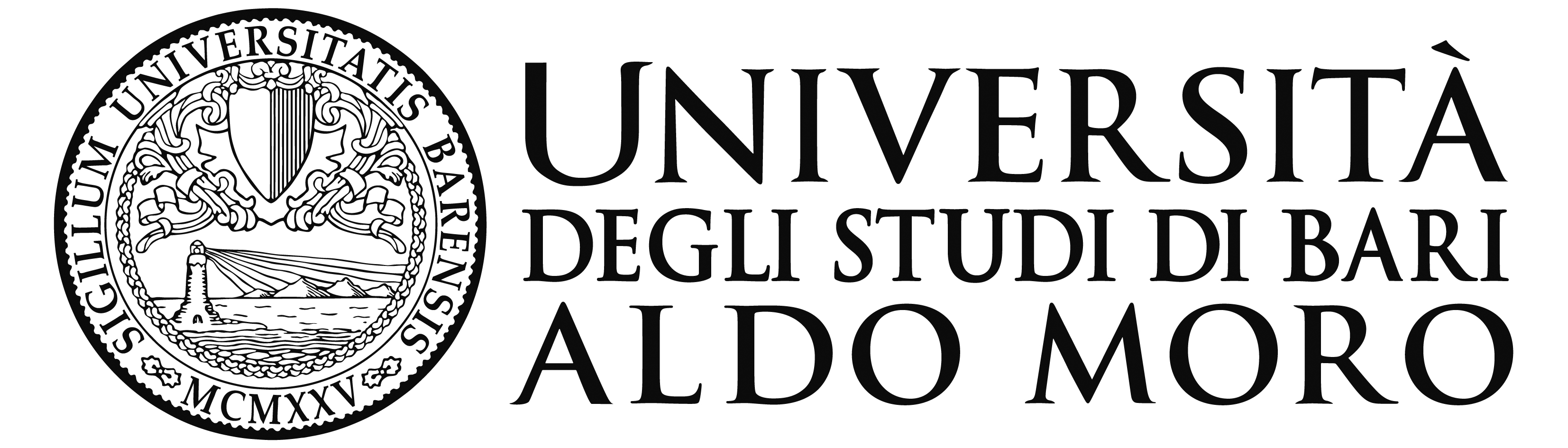 Politecnico di Bari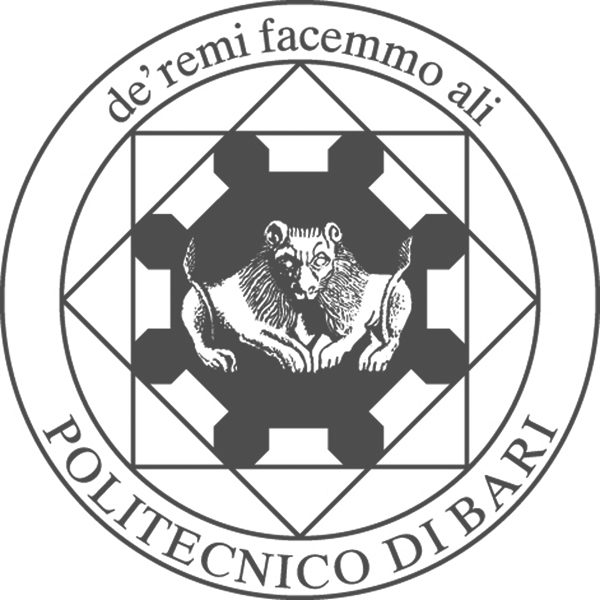 DOTT./DOTT.SSA/SIG./SIG.RA: _______________________________________________________________________(Cognome, nome e matricola)